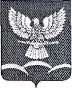 СОВЕТ НОВОТИТАРОВСКОГО СЕЛЬСКОГО ПОСЕЛЕНИЯ ДИНСКОГО РАЙОНАРЕШЕНИЕот  12.11.2014                                                                                                            № 08-02/03станица Новотитаровская	В соответствии с Федеральным законом от 06 октября 2003 года № 131-ФЗ «Об общих принципах организации местного самоуправления в Российской Федерации», Федеральным законом от 04 октября 2014 года № 284 –ФЗ «О внесении изменений в статьи 12 и 85 части первой и части вторую Налогового кодекса Российской федерации», Федеральным законом от 04 ноября 2014 года № 347-ФЗ «О внесении изменений в части первую и вторую Налогового кодекса Российской Федерации» Совет Новотитаровского сельского поселения Динского района р е ш и л:Внести в решение совета Новотитаровского сельского поселения Динского района от 29 ноября 2011 года № 151-27/02 «О земельном налоге» следующие изменения:подпункт 1 части 3 решения изложить в следующей редакции:«1) Порядок и сроки уплаты налога, указанных в статье 398 Налогового Кодекса Российской Федерации, действуют на территории Новотитаровского сельского поселения в полном объеме».подпункт 2 части 3 решения изложить в следующей редакции:«2) Порядок и сроки уплаты налога, указанных в статье 397 Налогового Кодекса Российской Федерации, действуют на территории Новотитаровского сельского поселения в полном объеме».3) в частях 4 и 5 решения слова «и физических лиц, являющихся индивидуальными предпринимателями» исключить.2. Опубликовать настоящее решение в приложении к газете «В Контакте плюс» - «Деловой контакт» газете и разместить на официальном сайте Новотитаровского сельского поселения http://www.novotitarovskaya.info.3. Контроль за выполнением настоящего решения возложить на комиссию по бюджету и социально-экономическому развитию Совета Новотитаровского сельского поселения (Бычек).4. Решение вступает в силу не ранее чем по истечении одного месяца со дня его официального опубликования, и распространяется на правоотношения возникшие с 01 января 2015 года.Председатель СоветаНовотитаровского сельского поселения				        Ю. Ю. ГлотовГлава Новотитаровского сельского поселения	    С. К. КошманО внесении изменений в решение Совета Новотитаровского сельского поселения Динского района от 29 ноября 2011 года № 151-27/02 «О земельном налоге»